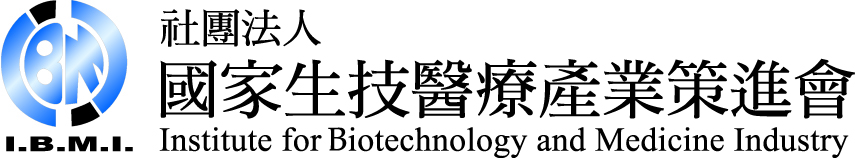 團體會員 資料異動表註1.回覆本資料異動表請mail至ibmi@ibmi.org.tw。註2.業務聯絡人請洽02-2655-8168分機625張慈芳組長或分機606簡靜萱副理。會員編號團體名稱(中)(英)(中)(英)(中)(英)(中)(英)負 責 人職    稱單位類別□醫療院所 □生技製藥 □科技醫材□預防醫學 □綠能農業 □學研/專業機構□醫療院所 □生技製藥 □科技醫材□預防醫學 □綠能農業 □學研/專業機構□醫療院所 □生技製藥 □科技醫材□預防醫學 □綠能農業 □學研/專業機構□醫療院所 □生技製藥 □科技醫材□預防醫學 □綠能農業 □學研/專業機構通訊地址代 表 號傳   真公用信箱官    網單位簡介(各300字內為限)查看簡介資訊(中)(中)(中)(中)單位簡介(各300字內為限)查看簡介資訊(英)(英)(英)(英)會員代表姓名出生日期民國   年   月   日職    稱性   別□男   □女聯絡電話手機：市話：手機：市話：手機：市話：手機：市話：會員代表電子信箱會務聯絡人姓名/職稱會務聯絡人聯絡電話手機：市話：手機：市話：手機：市話：會務聯絡人電子信箱